РОССИЙСКАЯ ФЕДЕРАЦИЯ
РЕСПУБЛИКА АЛТАЙ
МУНИЦИПАЛЬНОЕ БЮДЖЕТНОЕ
УЧРЕЖДЕНИЕ ДОПОЛНИТЕЛЬНОГО
ОБРАЗОВАНИЯ«УЛАГАНСКАЯ ДЕТСКАЯ ШКОЛА ИСКУССТВ ИМЕНИ АЛЕКСЕЯ ГРИГОРЬЕВИЧА КАЛКИНА» 649750 с. Улаган ул. А.В. Санаа, 33 тел/факс: 22-6-37; e-mail: ulagan-dshi@yandex.ru Исх. № 86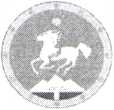 РОССИЯ ФЕДЕРАЦИЯЛЫК
АЛТАЙ РЕСПУБЛИКАНЫН
МУНИЦИПАЛ БЮДЖЕТ
УЗЕЕРИ УРЕДЕР ТОЗОЛИ
«УЛАГАННЫН АЛЕКСЕЙ ГРИГОРЬЕВИЧ
КАЛКИННЫН АДЫЛА АДАЛГАН
БАЛДАР КЕЕНДИГИНИН СУРГАЛЫ»
649750 Улаган jypT
А.В. Санаа ором, 33
тел/факс: 22-6-37;
e-mail: ulagan-dshi@yandex.ru«	(PS 2020г.И.о. начальника территориальною отделения Роспотребнадзора в Кош-Агачском, Улаганском районахА.Г. ЛепетовойУважаемая Аруна Германовна!Администрация МБУ ДО «Улаганская ДШИ им. А.Г. Калкина» информирует Вас о том, что образовательная деятельность в ДШИ, в выездных классах с. Бадыктуюль, с. Паспарта, с. Кара- Кудюр, с. Саратан начинается с 14 сентября 2020 года.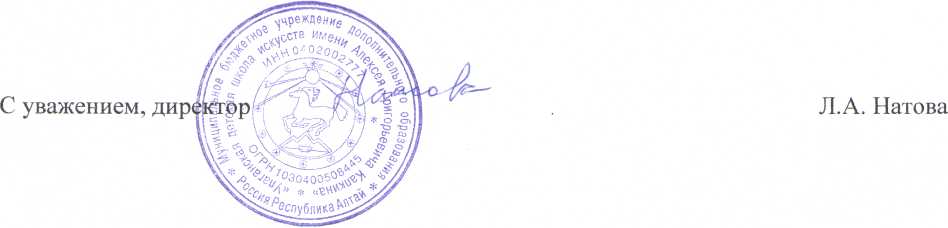 Исп. Качкинова Ч.С.тел:8(388-46)22-6-37;